Name: ____________________________ Block: _______Potential Energy Diagrams, Thermochemical Equations, &Thermochemistry Dimensional Analysis Use the following Potential Energy Diagram to the right for questions a-hIs this reaction endothermic / exothermic?How much stored P.E. do the reactants have? _______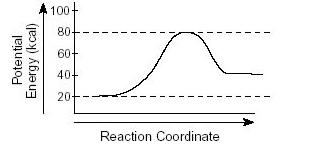 How much stored P.E. do the products have?  _________How much activation energy, Ea, is needed for this reaction? ____________To get from the reactants to the products, energy had to be added / removed. How much? _________ How much P.E. must be added to the reactants to form the activated complex?  ____________What is the value of ΔH or ΔHrxn?  ____________ Is ΔHrxn positive or negative? _____________Use the Potential Energy Diagram to the left for questions a-fIs this reaction endothermic / exothermic?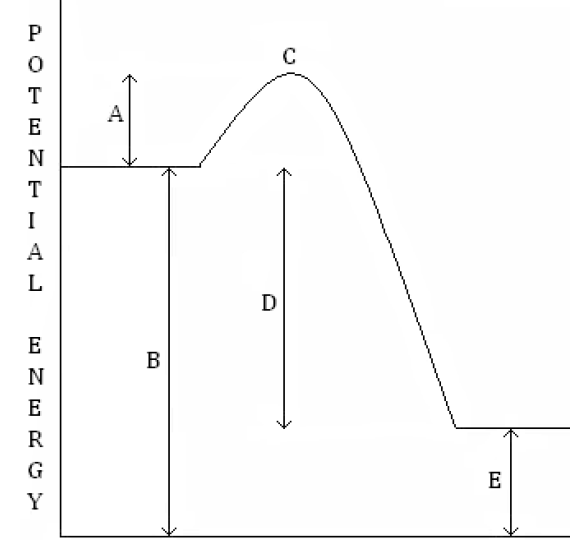 Which line segment represents the stored P.E. of the reactants? ____                                      Which line segment represents the stored P.E. of the products?   _____                                                                                Which line segment represents the activation energy, Ea, that is needed for this reaction? ________Which line segment represents the ΔH (change in P.E.) for the reaction? _______  Is it positive / negative? _________Which line segment represents the P.E. of the activated complex?  ____To the right, draw a reaction path diagram with the following criteria: 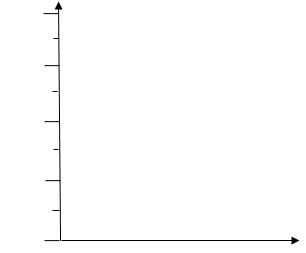  an exothermic reaction reactants have 250kJ of potential energy stored in their bonds100kJ of activation energy required products have 50kJ of potential energy stored in their bonds Scale and label the y axis for kJ of potential energy. Calculate  = _____________ Write a thermochemical equation based off the information found in the energy path diagram below.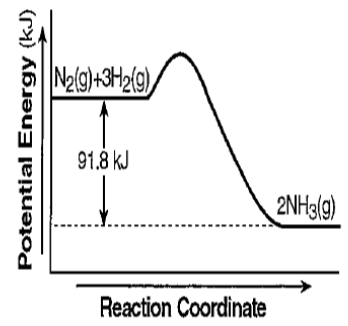 Write the following reactions with the change in enthalpy as a reactant or product.Fe + CO2  Fe2O3 + CO    ΔH = + 26.3 kJIn the thermochemical equations below, the energy has been written on the reactants side or the products side. Write the energy as a H value with the correct sign for the reaction below.      CrO3 + H2O  H2CrO4 + 5.4 kJCompute the heat change for the production of 150 g iron (III) oxide in the following equation:  4FeO  + O2  2Fe2O3 + 560kJHow many molecules (particles) of carbon dioxide are produced by the decomposition of Nitroglycerin?    4C3H5(NO3)3 → 6N2 + O2 + 12CO2 + 10H2O + 1804 kJ